 Emotion Jura le 23 décembre 2019 - Publication FB 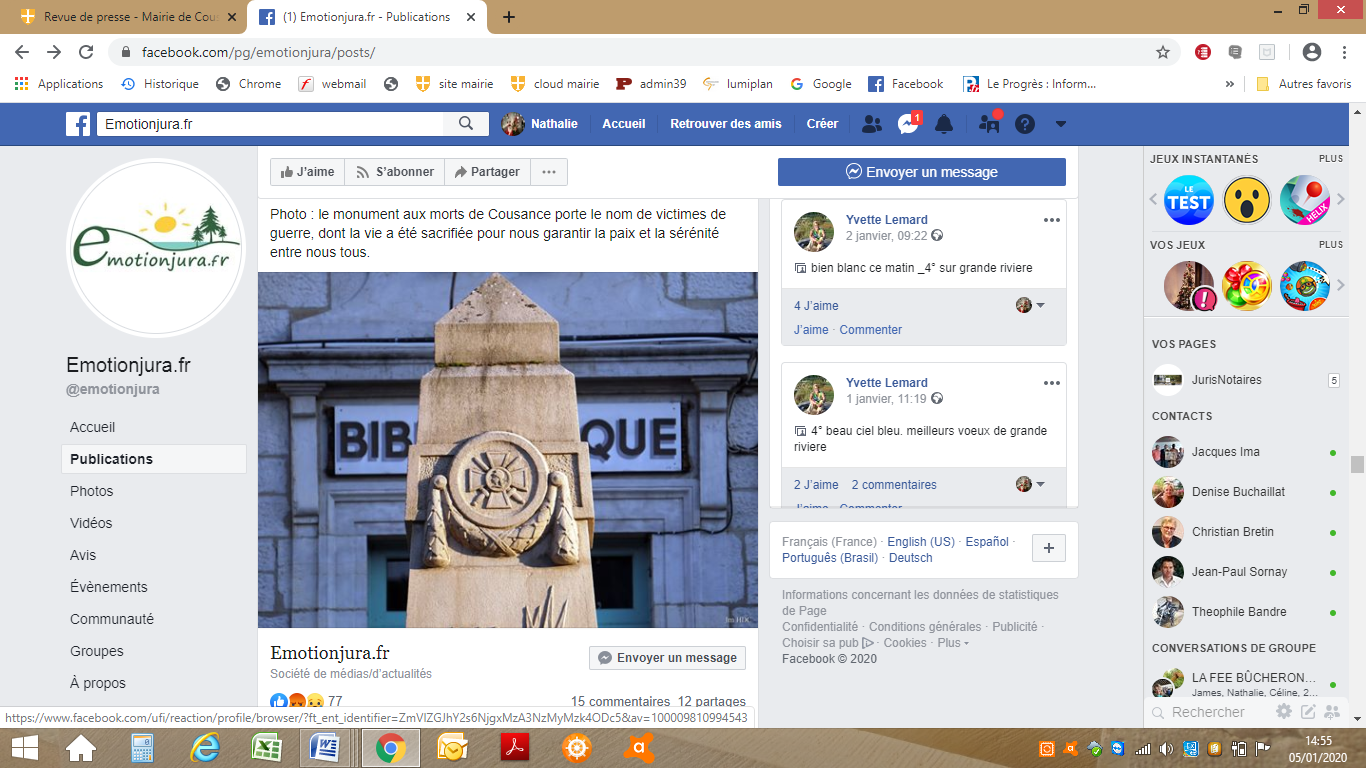           Photo : le monument aux morts de Cousance porte le nom de victimes de guerre,             dont la vie a été sacrifiée pour nous garantir la paix et la sérénité entre nous tous.INCIVILITÉS : le maire de Cousance pousse "un coup de gueule".Une bagarre dans le cadre privé, entre plusieurs personnes, s'est produite sur la commune de Cousance, dimanche 22 décembre 2019 en fin de matinée. Un couteau aurait été utilisé. Elle a été suffisamment violente pour déclencher l'intervention de gendarmes de Beaufort et Saint-Amour. Une enquête est en cours.Le maire de Cousance, Christian Bretin a fait part de son vif mécontentement sur les réseaux sociaux suite à cet événement, lors d'une réponse à un intervenant dans le même cadre :"Il s’agit une fois de plus du quartier du Chapeau Rouge qui se distingue à travers de la violence, des incivilités, un manque manifeste de savoir-vivre de certains de ses habitants qui de par des comportements inacceptables procurent une image désastreuse de ce quartier Cousançois où il faisait jadis bon vivre. Image qui altère aussi celle de notre commune où nous exerçons pourtant sans cesse des actions en faveur du mieux-vivre ensemble !
Toutefois l’irresponsabilité et la désinvolture de certains bailleurs qui offrent à la location certains de leurs appartements sans contrôle portant sur des critères de moralité et de ressources de leurs locataires sont largement de nature à laisser observer ce type de problèmes".Cela ressemble à "un coup de gueule", une vive protestation. La commune est composée de plus de 1 300 habitants. C'est encore peu pour constater deux articles de presse relatifs à des bagarres avec couteau, en seulement une semaine d'intervalle.